План мероприятий в рамках Всероссийской антинаркотической акции «Сообщи, где торгуют смертью» (далее Акция)в МБОУ «Школа-интернат №9»  в  период с 17 по 28 октября 2022 году№ п/пНаименование мероприятияИсполнителиСрок исполнения1.Размещение информации о проведении Акции  на информационных стендах школы, а также на сайте школыТрачук О.В. социальный педагог, Сивкова А.П. психолог17.10.2022-28.10.20222.Проведение уроков здоровья «Знание – ответственность – здоровье»Классные руководители 1-11 классов18.10.2022-21.10.223.Проведение книжной выставки в библиотеке МАОУ  по профилактике наркоманииСосновских Е.П. библиотекарь18.10.2021-29.10.2021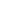 4.Организация и проведение бесед по темам с учетом возрастных особенностей: «Жизнь, здоровье, радость – наше будущее», «Влияние наркотиков на здоровье человека», «Влияние парилок, алкоголя и снюс на здоровье подрастающего поколения», «Мы за здоровый образ жизни», «Здоровье в порядке-спасибо зарядке!», «Витамины я люблю – я здоровье укреплю!», «Вредные привычки»Классные руководители 1-11 классов, школьный фельдшер, социальный педагог18.10.2021-27.10.20215.Проведение спортивных мероприятийУчителя физической культуры18.10.2022-27.10.20226.Проведение сочинений рисунков  «Мы против наркотиков!»Чемякина Е.С., учитель ИЗО18.10.2022-29.10.20227.Создание и распространение листовок «Выбор за тобой»Классные руководители 10-11 классов18.10.2021-25.10.2021